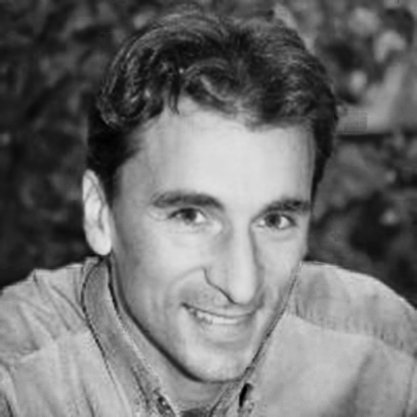 JEAN-PHILIPPE- Fondateur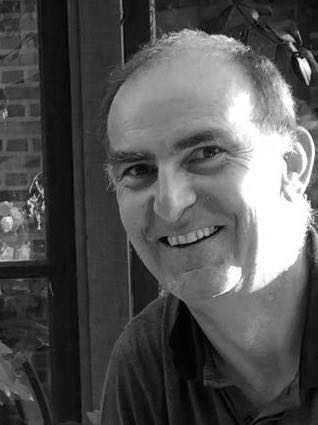 JEAN – Facilitateur professionnel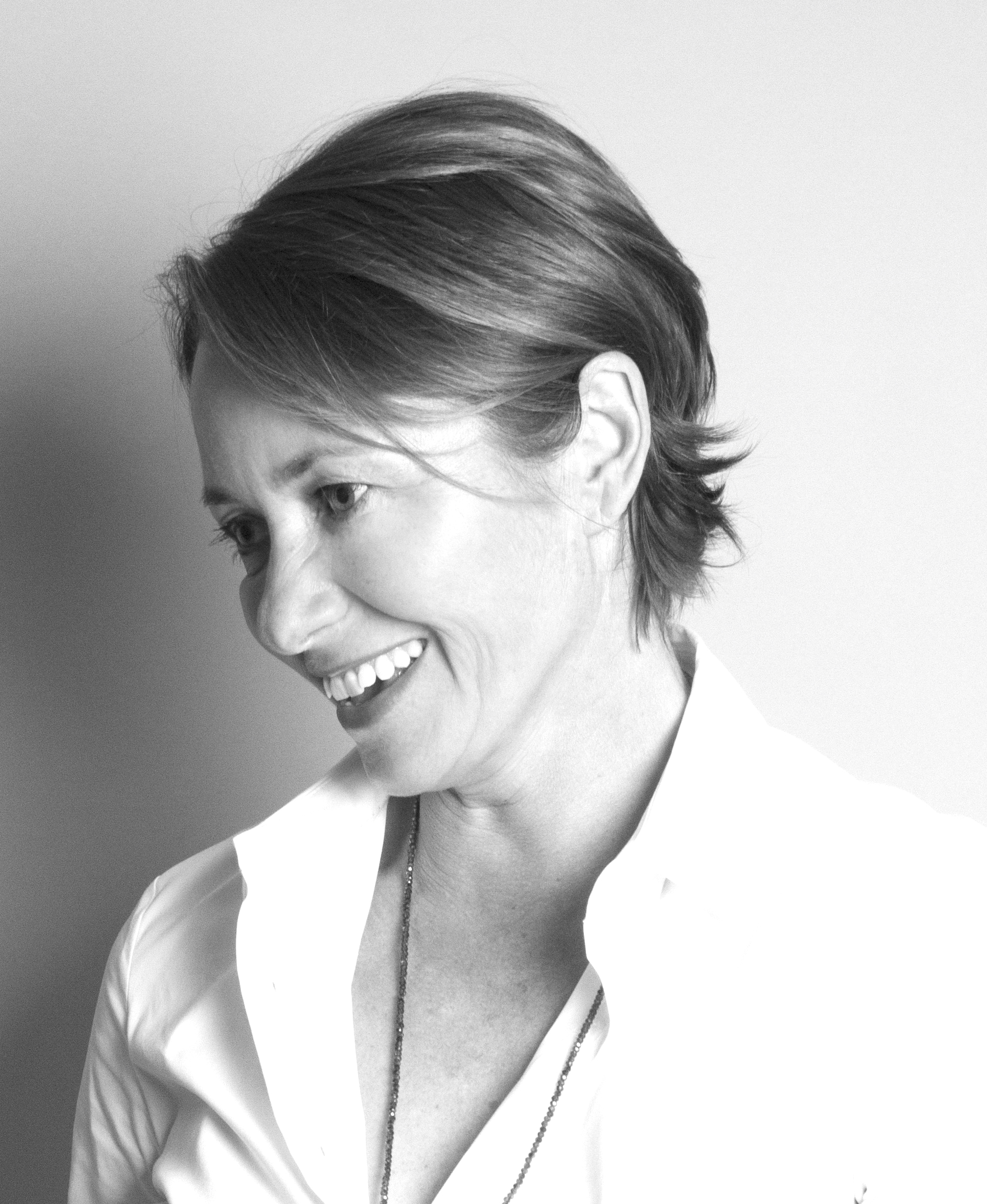 MARIE – Facilitatrice professionnelle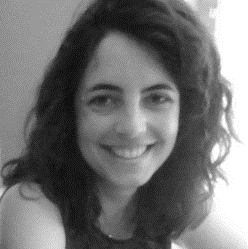 LAURENCE Facilitatrice professionnelle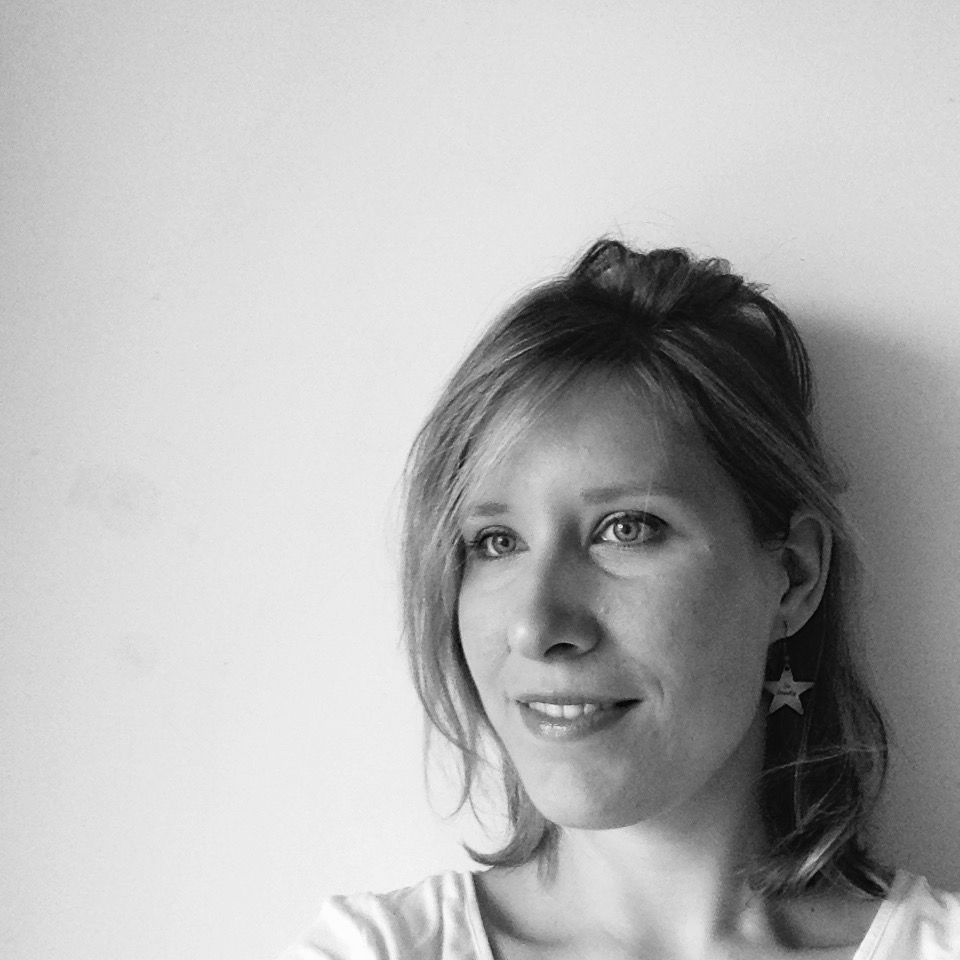 ESTELLE- Facilitatrice -responsable relation client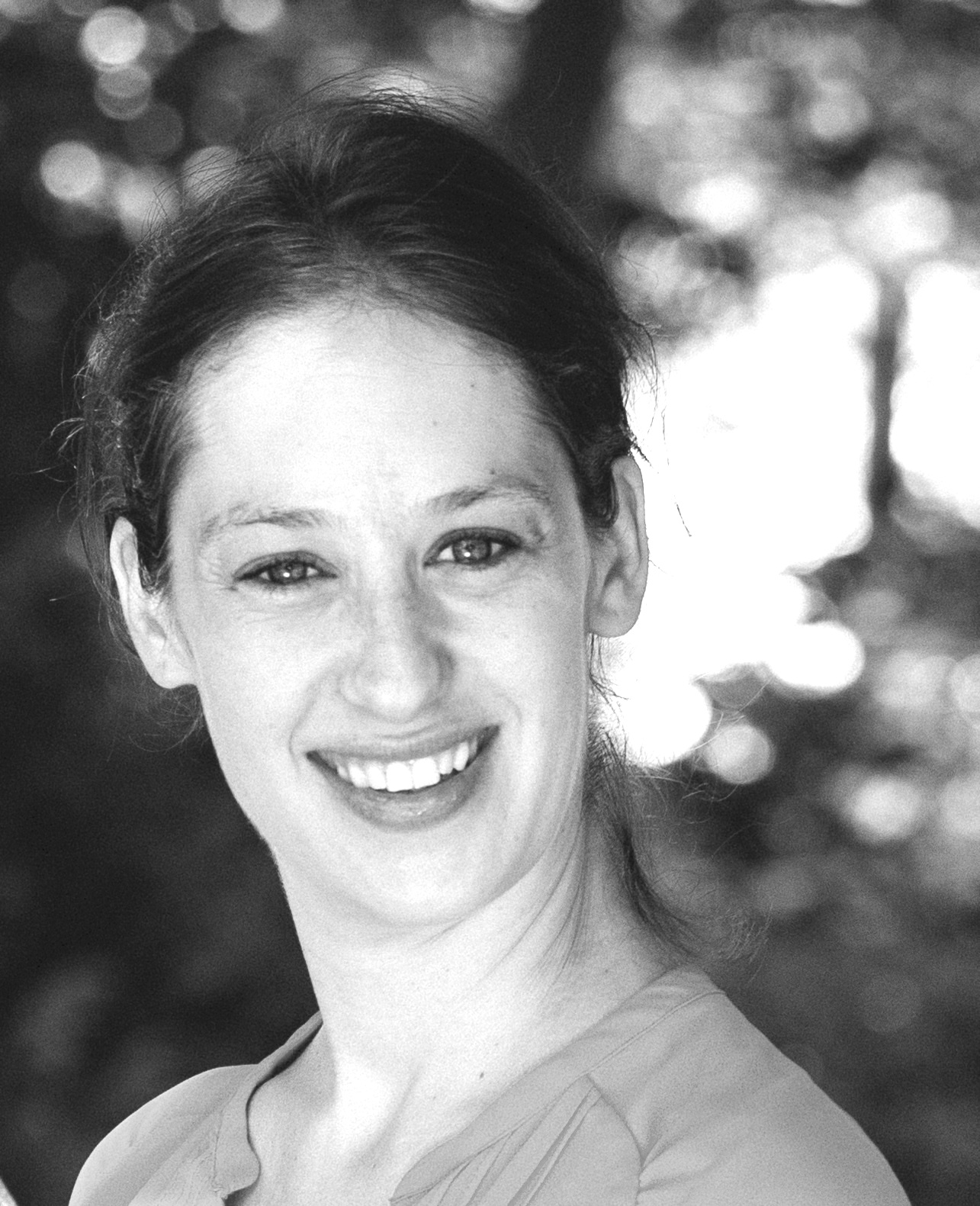 SONIA Facilitatrice -responsable Relation client 